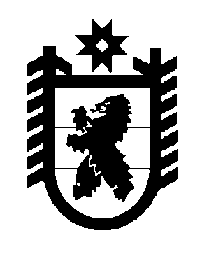 Российская Федерация Республика Карелия    ПРАВИТЕЛЬСТВО РЕСПУБЛИКИ КАРЕЛИЯПОСТАНОВЛЕНИЕот  3 августа 2016 года № 290-Пг. Петрозаводск О разграничении имущества, находящегося в муниципальной собственности Кяппесельгского сельского поселенияВ соответствии с Законом Республики Карелия от 3 июля 2008 года  № 1212-ЗРК «О реализации части 111 статьи 154 Федерального закона от       22 августа 2004 года № 122-ФЗ «О внесении изменений в законодательные акты Российской Федерации и признании утратившими силу некоторых законодательных актов Российской Федерации в связи с принятием федеральных законов «О внесении изменений и дополнений в Федеральный закон «Об общих принципах организации законодательных (представительных) и исполнительных органов государственной власти субъектов Российской Федерации» и «Об общих принципах организации местного самоуправления в Российской Федерации» Правительство Республики Карелия п о с т а н о в л я е т:1. Утвердить перечень имущества, находящегося в муниципальной собственности Кяппесельгского сельского поселения, передаваемого в муниципальную собственность Кондопожского муниципального района, согласно приложению. 2. Право собственности на передаваемое имущество возникает у Кондопожского муниципального района со дня вступления в силу настоящего постановления.            Глава Республики Карелия                                                                  А. П. Худилайнен    Приложение к постановлению Правительства Республики Карелияот 3 августа 2016 года № 290-ППереченьимущества, находящегося в муниципальной собственности Кяппесельгского сельского поселения, передаваемого в муниципальную собственность Кондопожского муниципального района___________№ п/пНаименование     имуществаАдрес местонахождения имуществаИндивидуализирующие характеристики имущества№ п/пНаименование     имуществаАдрес местонахождения имуществаИндивидуализирующие характеристики имущества1234Жилая квартирапос. Кяппесельга, ул. Коммунальная, д. 1, кв. 3общая площадь 14,0 кв. м, дом брусчатый, год постройки 1950Жилые квартирыпос. Кяппесельга,ул. Коммунальная, д. 4, кв. 1, 2общая площадь 96,0 кв. м, дом бревенчатый, год постройки 1944Жилые квартирыпос. Кяппесельга, ул. Коммунальная, д. 7, кв. 2, 3, 4, 5общая площадь 160,0 кв. м, дом брусчатый, год постройки н/уЖилые квартирыпос. Кяппесельга, ул. Коммунальная, д. 10, кв. 1, 2, 3, 4общая площадь 148,0 кв. м, дом брусчатый, год постройки н/уЖилая квартирапос. Кяппесельга, ул. Коммунальная, д. 13, кв. 1общая площадь 45,4 кв. м, дом брусчатый, год постройки 1965Жилые квартирыпос. Кяппесельга, ул. Лесная, д. 1, кв. 1, 2общая площадь 109,0 кв. м, дом брусчатый, год постройки 1966Жилые квартирыпос. Кяппесельга, ул. Лесная, д. 4, кв. 1, 2общая площадь 79,0 кв. м, дом брусчатый, год постройки 1963Жилые квартирыпос. Кяппесельга, ул. Лесная, д. 5, кв. 1, 2общая площадь 108,0 кв. м, дом брусчатый, год постройки 1953Жилые квартирыпос. Кяппесельга, ул. Лесная, д. 6, кв. 3, 4общая площадь 98,4 кв. м, дом брусчатый, год постройки 19631234Жилые квартирыпос. Кяппесельга, ул. Лесная, д. 7, кв. 2, 3общая площадь 64,0 кв. м, дом брусчатый, год постройки 1961Жилая квартирапос. Кяппесельга, ул. Лесная, д. 8, кв. 3общая площадь 40,0 кв. м, дом брусчатый, год постройки н/уЖилая квартирапос. Кяппесельга, ул. Лесная, д. 10, кв. 4общая площадь 38,0 кв. м, дом брусчатый, год постройки 1963Жилые квартирыпос. Кяппесельга, ул. Лесная, д. 11, кв. 2, 4общая площадь 78,0 кв. м, дом брусчатый, год постройки 1966Жилые квартирыпос. Кяппесельга, ул. Лесная, д. 13, кв. 1, 3общая площадь 74,8 кв. м, дом брусчатый, год постройки н/уЖилые квартирыпос. Кяппесельга, ул. Лесная, д. 14, кв. 1, 2, 3, 4общая площадь 218,0 кв. м, дом брусчатый, год постройки н/уЖилая квартирапос. Кяппесельга, ул. Лесная, д. 15, кв. 2общая площадь 39,6 кв. м, дом брусчатый, год постройки 1965Жилые квартирыпос. Кяппесельга, ул. Лесная, д. 17, кв. 2, 3общая площадь 87,0 кв. м, дом брусчатый, год постройки 1961Жилая квартирапос. Кяппесельга, ул. Лесная, д. 21, кв. 4общая площадь 20,0 кв. м, дом брусчатый, год постройки н/уЖилой дом пос. Кяппесельга, ул. Пашкова, д. 2общая площадь 86,0 кв. м, брусчатый, одноквартирный, год постройки н/уЖилой дом пос. Кяппесельга,ул. Пашкова, д. 2аобщая площадь 73,7 кв. м, брусчатый, одноквартирный, год постройки н/уЖилые квартирыпос. Кяппесельга, ул. Пашкова, д. 5, кв. 1, 2общая площадь 106,0 кв. м, дом брусчатый, год постройки 19521234Жилая квартирапос. Кяппесельга, ул. Пашкова, д. 6, кв. 1общая площадь 57,0 кв. м, дом брусчатый, год постройки н/уЖилые квартирыпос. Кяппесельга, ул. Пашкова, д. 7, кв. 1, 2общая площадь 91,0 кв. м, дом брусчатый, год постройки 1950Жилая квартирапос. Кяппесельга, ул. Пашкова, д. 12, кв. 2общая площадь 43,0 кв. м, дом брусчатый, год постройки н/уЖилая квартирапос. Кяппесельга, ул. Пашкова, д. 14, кв. 1общая площадь 45,0 кв. м, дом брусчатый, год постройки 1981Жилая квартирапос. Кяппесельга, ул. Советов, д. 3, кв. 1общая площадь 30,0 кв. м, дом арболитовый, год постройки н/уЖилые квартирыпос. Кяппесельга, ул. Советов, д. 4, кв. 3, 4, 6, 7общая площадь 158,8 кв. м, дом брусчатый, год постройки 1968Жилая квартирапос. Кяппесельга, ул. Советов, д. 11, кв. 2общая площадь 30,0 кв. м, дом бревенчатый, год постройки 1945Жилой дом пос. Кяппесельга, ул. Советов, д. 12общая площадь 41,0 кв. м, сборно-щитовой, одноквартирный, год постройки 1952Жилые квартирыпос. Кяппесельга, ул. Центральная, д. 4, кв. 1, 2общая площадь 40,0 кв. м, дом сборно-щитовой, год постройки 1952Жилые квартирыпос. Кяппесельга, ул. Центральная, д. 7, кв. 1, 2, 3, 5общая площадь 144,9 кв. м, дом брусчатый, год постройки н/уЖилые квартирыпос. Кяппесельга, ул. Центральная, д. 9, кв. 1, 2, 3, 4, 5общая площадь 135,3 кв. м, дом брусчатый, год постройки 1950Жилая квартирапос. Кяппесельга, ул. Центральная, д. 12, кв. 1общая площадь 50,0 кв. м, дом брусчатый, год постройки н/уЖилой дом пос. Кяппесельга, ул. Центральная, д. 14общая площадь 38,3 кв. м, бревенчатый, одноквартирный, год постройки 1948Жилые квартирыпос. Кяппесельга, ул. Центральная, д. 19, кв. 1, 2общая площадь 151,15 кв. м, дом арболитовый, год постройки 1984Жилые квартирыпос. Кяппесельга, ул. Центральная, д. 21, кв. 1, 2общая площадь 148,5 кв. м, дом арболитовый, год постройки 1991Жилая квартирапос. Кяппесельга, ул. Центральная, д. 22, кв. 2общая площадь 18,7 кв. м, дом бревенчатый, год постройки 1945Жилые квартирыпос. Кяппесельга, ул. Центральная, д. 25, кв. 2, 3, 4общая площадь 110,6 кв. м, дом брусчатый, год постройки 1953Жилые квартирыпос. Кяппесельга, ул. Центральная, д. 29, кв. 1, 2, 3, 4общая площадь 228,0 кв. м, дом брусчатый, год постройки н/уЖилая квартирапос. Кяппесельга, ул. Центральная, д. 33, кв. 3общая площадь 28,4 кв. м, дом сборно-щитовой, год постройки 1956Жилая квартирапос. Кяппесельга, ул. Центральная, д. 36, кв. 3общая площадь 27,0 кв. м, дом сборно-щитовой, год постройки 1958Жилые квартирыпос. Кяппесельга, ул. Центральная, д. 39, кв. 1, 2общая площадь 81,0 кв. м, дом брусчатый, год постройки 1951Жилые квартирыпос. Кяппесельга, ул. Центральная, д. 41, кв. 1, 2общая площадь 52,0 кв. м, дом сборно-щитовой, год постройки 1956Жилые квартирыпос. Кяппесельга, ул. Центральная, д. 42, кв. 2, 3, 4общая площадь 81,0 кв. м, дом брусчатый, год постройки 1948Жилые квартирыпос. Кяппесельга, ул. Центральная, д. 51, кв. 1, 2общая площадь 143,0 кв. м, дом брусчатый, год постройки н/уЖилая квартирапос. Кяппесельга, ул. Школьная, д. 3, кв. 2общая площадь 43,0 кв. м, дом сборно-щитовой, год постройки н/уЖилые квартирыпос. Кяппесельга, ул. Школьная, д. 5, кв. 1, 2общая площадь 66,0 кв. м, дом сборно-щитовой, год постройки 1956Жилая квартирапос. Кяппесельга, ул. Школьная, д. 6, кв. 1общая площадь 42,1 кв. м, дом сборно-щитовой, год постройки 1956Жилая квартирапос. Кяппесельга, ул. Школьная, д. 7, кв. 1общая площадь 30,3 кв. м, дом сборно-щитовой, год постройки 1956Жилые квартирыпос. Кяппесельга, ул. Школьная, д. 8, кв. 1, 2общая площадь 83,0 кв. м, дом брусчатый, год постройки 1958Жилые квартирыпос. Кяппесельга, ул. Школьная, д. 9, кв. 1, 2общая площадь 84,0 кв. м, дом сборно-щитовой, год постройки 1956Жилые квартирыпос. Кяппесельга, ул. Школьная, д. 10, кв. 2, 3общая площадь 41,4 кв. м, дом брусчатый, год постройки 1954Жилые квартирыпос. Кяппесельга, ул. Школьная, д. 19, кв. 1, 3, 5, 7, 8общая площадь 182,8 кв. м, дом кирпичный, год постройки 1960Жилая квартирапос. Кяппесельга, ул. Школьная, д. 20, кв. 2общая площадь 45,6 кв. м, дом кирпичный, год постройки 1970Жилая квартирадер. Уница, ул. Заречная, д. 3, кв. 1общая площадь 47,0 кв. м, дом брусчатый, год постройки н/уЖилая квартирадер. Уница, ул. Заречная, д. 6, кв. 3общая площадь 88,0 кв. м, дом брусчатый, год постройки н/уЖилая квартирадер. Уница, ул. Заречная, д. 10, кв. 1общая площадь 44,0 кв. м, дом брусчатый, год постройки н/уЖилые квартирыдер. Уница, ул. Заречная, д. 12, кв. 1, 2общая площадь 88,0 кв. м, дом брусчатый, год постройки н/уЖилые квартирыдер. Уница, ул. Заречная, д. 18, кв. 2, 3, 4, 5, 6, 7, 8общая площадь 207,0 кв. м, дом брусчатый, год постройки н/уЖилые квартирыдер. Уница, ул. Заречная, д. 20, кв. 1, 2, 3, 4общая площадь 123,0 кв. м, дом брусчатый, год постройки н/уЖилая квартирадер. Уница, ул. Заречная, д. 23, кв. 1общая площадь 43,1 кв. м, дом брусчатый, год постройки 1951Жилые квартирыдер. Уница, ул. Заречная, д. 25, кв. 1, 2общая площадь 91,0 кв. м, дом брусчатый, год постройки н/уЖилой домдер. Уница, ул. Заречная, д. 28общая площадь 26,0 кв. м, брусчатый, одноквартирный, год постройки н/уЖилая квартирадер. Уница, ул. Набережная, д. 42, кв. 1общая площадь 50,0 кв. м, дом брусчатый, год постройки н/уЖилые квартирыдер. Уница, ул. Набережная, д. 47, кв. 1, 2общая площадь 52,0 кв. м, дом брусчатый, год постройки 1950Жилая квартирадер. Уница, ул. Центральная, д. 8, кв. 1общая площадь 44,0 кв. м, дом брусчатый, год постройки н/уЖилая квартирадер. Уница, ул. Центральная, д. 9, кв. 1общая площадь 40,0 кв. м, дом брусчатый, год постройки н/уЖилая квартирадер. Уница, ул. Центральная, д. 15, кв. 4общая площадь 57,0 кв. м, дом брусчатый, год постройки н/уЖилые квартирыдер. Уница, ул. Центральная, д. 37, кв. 1, 2общая площадь 61,0 кв. м, дом брусчатый, год постройки н/уЖилой домдер. Уница, ул. Центральная, д. 40общая площадь 64,0 кв. м, брусчатый, одноквартирный, год постройки н/уЖилая квартирадер. Уница, ул. Центральная, д. 41, кв. 1общая площадь 40,0 кв. м, дом брусчатый, год постройки н/уЖилые квартирыдер. Уница, ул. Центральная, д. 42, кв. 1, 2, 3, 4общая площадь 147,0 кв. м, дом брусчатый, год постройки 1955Жилые квартирыдер. Шайдома, д. 54, кв. 1, 2общая площадь 86,0 кв. м, дом брусчатый, год постройки н/уЖилые квартирыдер. Шайдома, д. 58, кв. 1, 2общая площадь 138,0 кв. м, дом брусчатый, год постройки н/уЖилой домдер. Шайдома, д. 60общая площадь 60,0 кв. м, брусчатый, одноквартирный, год постройки н/у